2400 W. 17th StreetWilmington, DE 19806July 18, 2021Dear Parishioners and Friends,	We write to ask for your financial support of the Cornerstone ll project. The description of this project, which will restore the integrity of our church building, is attached. Zavorski Masonry Restoration will begin work on July 18 and expect to complete this $500,000 project in 3-4 months.             Prayerfully consider your contribution to this important work. The Diocese is assisting us with the financing, and they will 50% match your gifts up to a total of $75,000. All members of the Vestry, Property and Finance Ministries, as a model of leadership, have committed $42,000 to the project. A former Immanuel family has already made an important gift to Cornerstone II. This is an encouraging beginning.	Please make your contribution this summer, by check, to Immanuel Episcopal Church Highlands with the notation Cornerstone II and address it to the attention of Ken Germain. If you have a question about the project or the funding, please contact one of the task force members:				Beth Burnam 	540-308-1834				Rob Volko	610-563-1715					Ken Germain 	302-530-0295Faithfully,Your Cornerstone II Task Force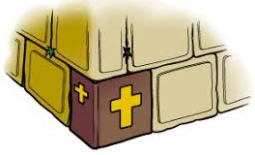 